ЈАВНО КОМУНАЛНО ПРЕДУЗЕЋЕ „ВОДОВОД“ ВЛАСОТИНЦЕ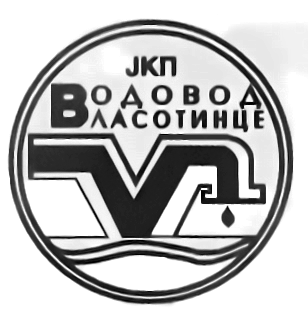 Трг ослобођења бр. 9, 16210 Власотинце           текући рачуни 160-12520-55; 200-2405660101924-81             тел: 016/875-350, факс 016/875-409, фабрика воде 016/875-499бесплатан позив за рекламацију 0800/334-333, email: vodvlas@gmail.com              шифра делат.3600, матични бр. 17224247, ПИБ 100924001, ПДВ 122298694Р Е К Л А М А Ц И Ј Ана обрачун за утрошену воду и канализацијуКорисник   ___________________________________________________________________________шифра корисника ___________   адреса __________________________________________________Разлог рекламације:_______________________________________________________________________________________________________________________________________________________________________________________________________________________________________________________________________________________________________________________________________________________________________________________________________________________________________________________________________________________________________________________________________________________________________________________________________________________________________________________________________________________________________________________________________________________________________________________________________________________________________________________________________________________________________________________________________________________________________________________________________________________________________________________________________________________________________________________________________________________________________________________________________________________________________________________________________________________________________________________________________________________________________________________________________________________________________________________________________________________________________________________________________________________________________________________________________________________________________________________________________________________________________________________________________________________________________________________________________________________________________________________________________________________________________________________________________________________________________________________________________________________________________________________________________________________________________________________________________________________________________________________________________________________________________________________________________________________________________________________________________________________________________________________     Подносилац рекламације                                     		                ЈКП “Водовод” Власотинце  ___________________________                                                                   ____________________________        пуно име и презимеЈМБГ ________________________                                                                датум ______________________бр.тел. ____________________